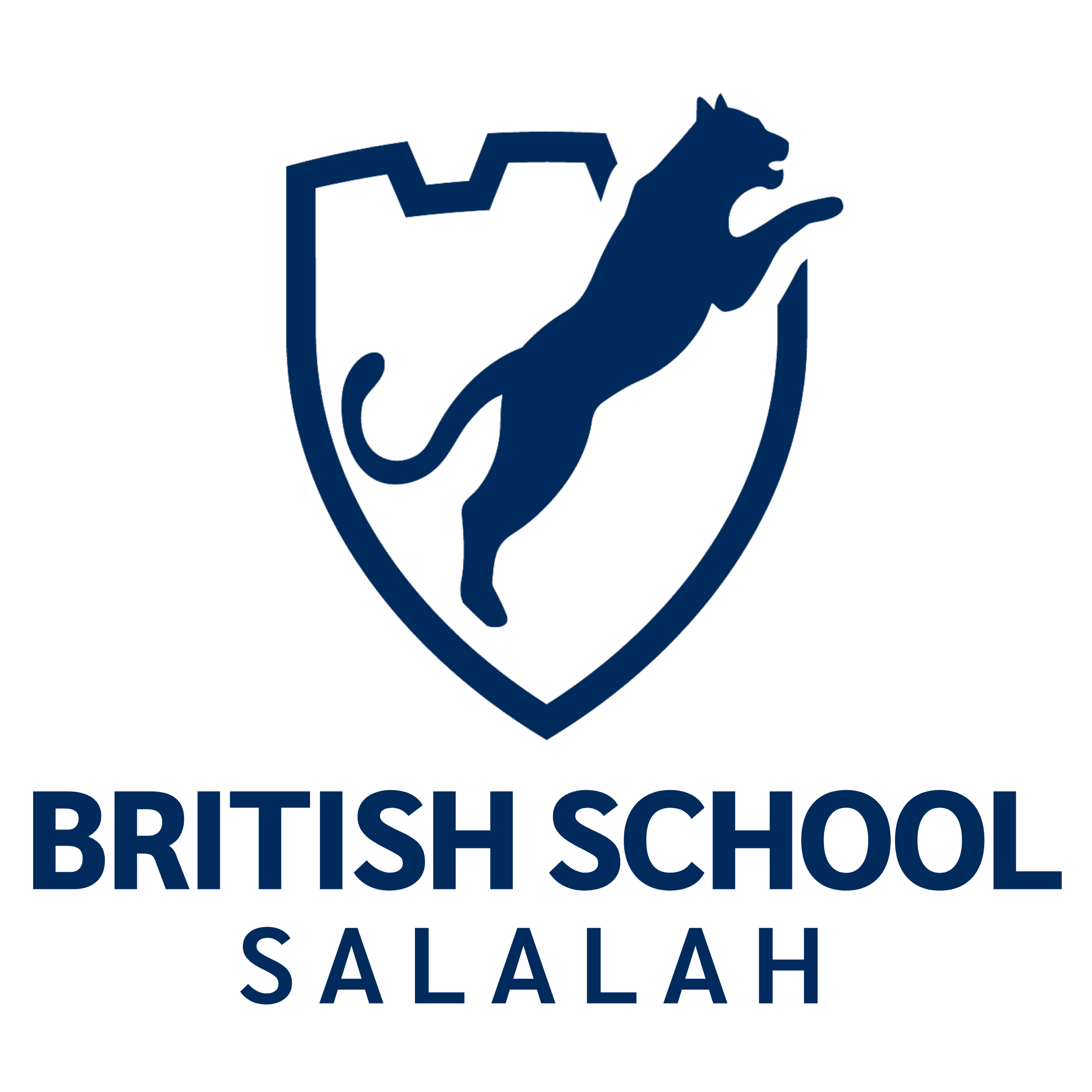 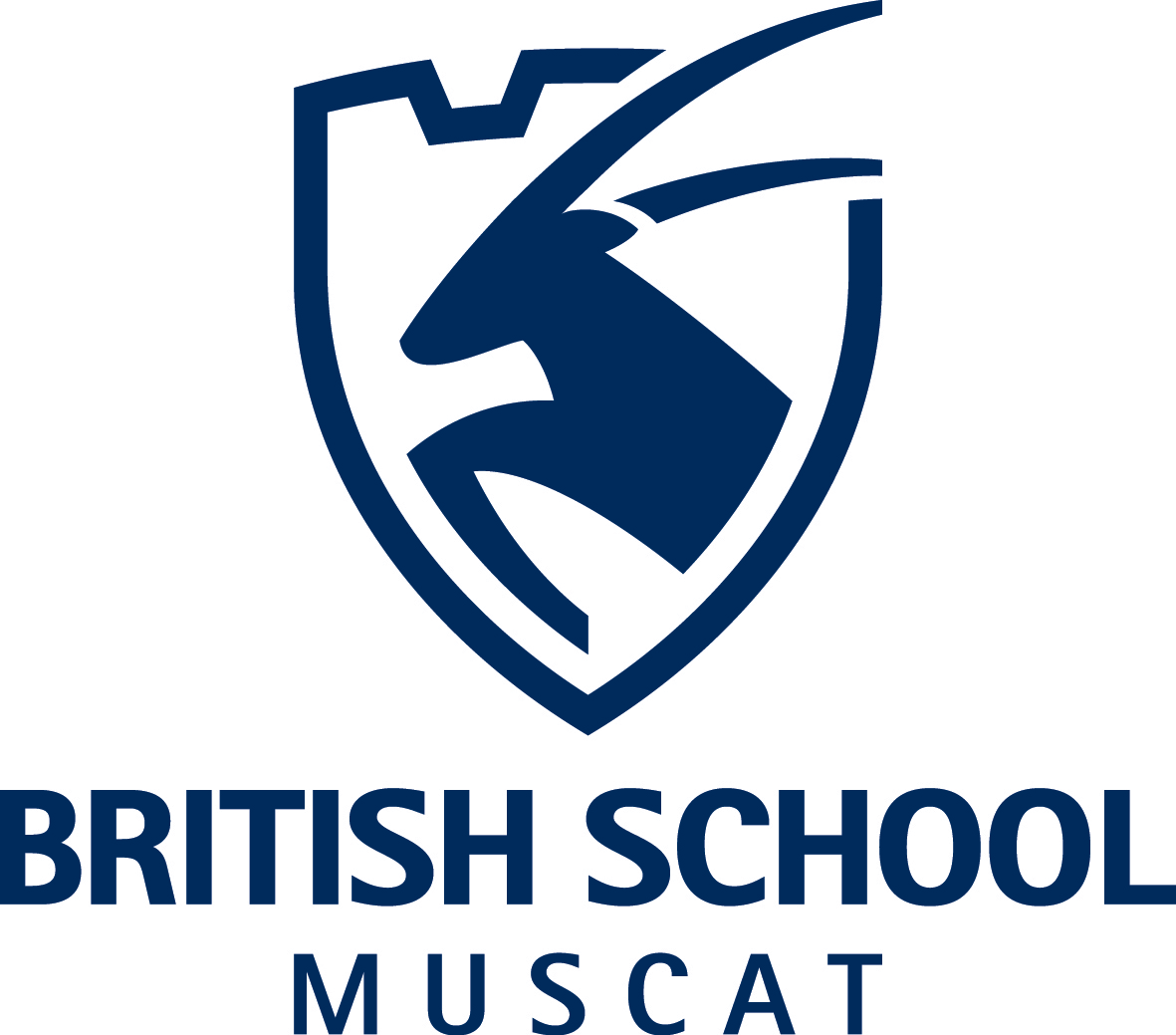 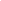 APPLICATION FORM       British School SalalahOman has strict Visa requirements, which is why we ask for such detailed
information at this point of the application process.Please email this completed form, with your CV and a covering letter to: 
admin@britishschoolsalalah.com. All parts must be completed fully and in English. Visas – Please complete in full and ensure that you have reviewed the guidelines on our website regarding employment and residence legislation. Oman has strict visa regulations for local and international hire positions. Please indicate if you are related to or know (socially/professionally) any members of staff currently working at BSM/BSS:  If yes, please name and state your relationship to the person. ReferencesUpdated:  March 2021Position applying for: Position applying for: Position applying for: Title (Mr/Mrs etc.): First Name:Surname:Maiden Name (if applicable):Maiden Name (if applicable):Gender:Current Address:Current Address:Current Address:Current Address:Current Address:Telephone No:Mobile:Home:Home:Work:Email address:Email address:Email address:Skype ID:Skype ID:Other contact number in case of difficulty in contacting you:Other contact number in case of difficulty in contacting you:Other contact number in case of difficulty in contacting you:Other contact number in case of difficulty in contacting you:Other contact number in case of difficulty in contacting you:Marital Status:    Married  /  single  /  divorced  /  separated  /  engagedMarital Status:    Married  /  single  /  divorced  /  separated  /  engagedMarital Status:    Married  /  single  /  divorced  /  separated  /  engagedMarital Status:    Married  /  single  /  divorced  /  separated  /  engagedMarital Status:    Married  /  single  /  divorced  /  separated  /  engagedMarital Status:    Married  /  single  /  divorced  /  separated  /  engagedDate of birth: (dd, mm, yyyy) Age:Age:Nationality:Place of birth:Place of birth:Is your spouse applying for a position at BSS? (if so, please provide details)Is your spouse applying for a position at BSS? (if so, please provide details)Is your spouse applying for a position at BSS? (if so, please provide details)Is your spouse applying for a position at BSS? (if so, please provide details)Is your spouse applying for a position at BSS? (if so, please provide details)Is your spouse applying for a position at BSS? (if so, please provide details)Passport Number:Passport Number:Date and Place of Issue: Date and Place of Issue: Date and Place of Issue: Expiry:QUALIFICATIONSQUALIFICATIONSQUALIFICATIONSQUALIFICATIONSQUALIFICATIONSTeaching Subjects & Qualifications (if applicable):Teaching Subjects & Qualifications (if applicable):Teaching Subjects & Qualifications (if applicable):Teaching Subjects & Qualifications (if applicable):Teaching Subjects & Qualifications (if applicable):Details of Teaching QualificationDetails of Teaching QualificationDetails of Teaching QualificationDetails of Teaching QualificationDetails of Teaching QualificationInstitutionDate fromDate toSubjectsQualificationMain Subject and Levels taught (Senior School):

Additional Subjects taught (Senior School):

Years taught and subject speciality (Primary School):Main Subject and Levels taught (Senior School):

Additional Subjects taught (Senior School):

Years taught and subject speciality (Primary School):Main Subject and Levels taught (Senior School):

Additional Subjects taught (Senior School):

Years taught and subject speciality (Primary School):Main Subject and Levels taught (Senior School):

Additional Subjects taught (Senior School):

Years taught and subject speciality (Primary School):Main Subject and Levels taught (Senior School):

Additional Subjects taught (Senior School):

Years taught and subject speciality (Primary School):Date qualified as teacher:Qualified teacher reference number:Passed Threshold Assessment date:Threshold Assessment level: UPS1 / UPS2 / UPS3Details of Higher EducationDetails of Higher EducationDetails of Higher EducationDetails of Higher EducationDetails of Higher EducationDetails of Higher EducationDetails of Higher EducationDetails of Higher EducationDetails of Higher EducationDetails of Higher EducationInstitution(State full or part-time)Institution(State full or part-time)Date fromDate toDate toSubjects studiedSubjects studiedSubjects studiedQualifications obtained Class of DegreeDetails of A Levels / equivalent qualifications obtained:Details of A Levels / equivalent qualifications obtained:Details of A Levels / equivalent qualifications obtained:Details of A Levels / equivalent qualifications obtained:Details of A Levels / equivalent qualifications obtained:Details of A Levels / equivalent qualifications obtained:Details of A Levels / equivalent qualifications obtained:Details of A Levels / equivalent qualifications obtained:Details of A Levels / equivalent qualifications obtained:Details of A Levels / equivalent qualifications obtained:SchoolLocationLocationLocationDate fromDate fromDate toSubject and Grades attainedSubject and Grades attainedSubject and Grades attainedEMPLOYMENT HISTORYEMPLOYMENT HISTORYEMPLOYMENT HISTORYEMPLOYMENT HISTORYEMPLOYMENT HISTORYEMPLOYMENT HISTORYEMPLOYMENT HISTORYEMPLOYMENT HISTORYEMPLOYMENT HISTORYEMPLOYMENT HISTORYPlease list your employment history since first graduation and prior to that if you consider it relevant.  State ‘n/a’ where columns do not apply.  Chronological order starting with current employment. Please include currency for pay. Please list your employment history since first graduation and prior to that if you consider it relevant.  State ‘n/a’ where columns do not apply.  Chronological order starting with current employment. Please include currency for pay. Please list your employment history since first graduation and prior to that if you consider it relevant.  State ‘n/a’ where columns do not apply.  Chronological order starting with current employment. Please include currency for pay. Please list your employment history since first graduation and prior to that if you consider it relevant.  State ‘n/a’ where columns do not apply.  Chronological order starting with current employment. Please include currency for pay. Please list your employment history since first graduation and prior to that if you consider it relevant.  State ‘n/a’ where columns do not apply.  Chronological order starting with current employment. Please include currency for pay. Please list your employment history since first graduation and prior to that if you consider it relevant.  State ‘n/a’ where columns do not apply.  Chronological order starting with current employment. Please include currency for pay. Please list your employment history since first graduation and prior to that if you consider it relevant.  State ‘n/a’ where columns do not apply.  Chronological order starting with current employment. Please include currency for pay. Please list your employment history since first graduation and prior to that if you consider it relevant.  State ‘n/a’ where columns do not apply.  Chronological order starting with current employment. Please include currency for pay. Please list your employment history since first graduation and prior to that if you consider it relevant.  State ‘n/a’ where columns do not apply.  Chronological order starting with current employment. Please include currency for pay. Please list your employment history since first graduation and prior to that if you consider it relevant.  State ‘n/a’ where columns do not apply.  Chronological order starting with current employment. Please include currency for pay. Employer / name of school or companyCountryPosition held and/or dutiesFT / PTDate fromDate fromDate toNo. on rollAges taughtTotal Annual PayPlease explain any gaps in your employment history:Training courses attended in the last three years with dates:Please list any other skills or qualifications that may be relevant for the position you are applying for: (eg: IELTS, CELTA, First Aid Training etc.)Please describe your hobbies and interests.  If applying for a teaching position, what extra-curricular activities you could offer: Do you hold a current driving licence?  yes / noDriving licence issued by which country?HEALTHHEALTHHow many days have you taken off work through illness in the last 2 years?Are you a  smoker  /  non-smokerPlease give details of any serious illnesses, operations and medical conditions.  (NB pre-existing conditions may be excluded from our private health care insurance.)Please give details of any serious illnesses, operations and medical conditions.  (NB pre-existing conditions may be excluded from our private health care insurance.)If you are appointed, will you be accompanied and if so, by whom?  Please include dependent children and their DOBs. 
If accompanied by your spouse / children, please give full details on a separate sheet – you may include a CV for your spouse if you wish. If your spouse is also applying for a post with us, a separate copy of this form must be completed. If you are applying for a local position, please state which visa type you currently have? Appointments to British School Salalah are subject to medical and police/ISA checks.  The Immigration authorities in Oman conduct their own examinations including blood tests and other checks.  Persons who are HIV Positive or who have hepatitis will not be granted residency and therefore will be unable to work.  Appointments to British School Salalah are subject to medical and police/ISA checks.  The Immigration authorities in Oman conduct their own examinations including blood tests and other checks.  Persons who are HIV Positive or who have hepatitis will not be granted residency and therefore will be unable to work.  Date of Last DBS check or equivalent:Do you have any criminal convictions?yes / noDo you have any criminal case against you pending?yes / no If you answered YES to either of the above, please give details:If you answered YES to either of the above, please give details:Please indicate any dates when you will not be available for interview:Where did you hear about this job to apply via our BSM/ BSS website? Please select from the following:Where did you hear about this job to apply via our BSM/ BSS website? Please select from the following:Where did you hear about this job to apply via our BSM/ BSS website? Please select from the following:BSS Social Media: ☐  TES Online ☐  Local Media☐  Twitter☐  Word of Mouth☐  Recruitment agent☐  Facebook         ☐ COBIS website☐  Other – Please specify☐  LinkedInPlease give the names of two professional referees (preferably not from the same school/organisation unless unavoidable). Please note that all offers of employment by British School Salalah are subject to receiving a minimum of two satisfactory references from your previous employers, one of which should be from your current Head Teacher / Principal.Please give the names of two professional referees (preferably not from the same school/organisation unless unavoidable). Please note that all offers of employment by British School Salalah are subject to receiving a minimum of two satisfactory references from your previous employers, one of which should be from your current Head Teacher / Principal.Please give the names of two professional referees (preferably not from the same school/organisation unless unavoidable). Please note that all offers of employment by British School Salalah are subject to receiving a minimum of two satisfactory references from your previous employers, one of which should be from your current Head Teacher / Principal.Please give the names of two professional referees (preferably not from the same school/organisation unless unavoidable). Please note that all offers of employment by British School Salalah are subject to receiving a minimum of two satisfactory references from your previous employers, one of which should be from your current Head Teacher / Principal.Please give the names of two professional referees (preferably not from the same school/organisation unless unavoidable). Please note that all offers of employment by British School Salalah are subject to receiving a minimum of two satisfactory references from your previous employers, one of which should be from your current Head Teacher / Principal.Please give the names of two professional referees (preferably not from the same school/organisation unless unavoidable). Please note that all offers of employment by British School Salalah are subject to receiving a minimum of two satisfactory references from your previous employers, one of which should be from your current Head Teacher / Principal.NamePosition / Standing AddressContact DetailsContact DetailsMay we contact prior to interview?1.Tel:Email:Tel:Email:Yes / No2.Tel:EmailTel:EmailYes / NoDeclarationPlease read carefully before signingDeclarationPlease read carefully before signingDeclarationPlease read carefully before signingDeclarationPlease read carefully before signingDeclarationPlease read carefully before signingDeclarationPlease read carefully before signingI declare that the information given in this form is true and accurate and I understand that any offer of employment which may be made to me by British School Salalah is subject to this declaration.I declare that the information given in this form is true and accurate and I understand that any offer of employment which may be made to me by British School Salalah is subject to this declaration.I declare that the information given in this form is true and accurate and I understand that any offer of employment which may be made to me by British School Salalah is subject to this declaration.I declare that the information given in this form is true and accurate and I understand that any offer of employment which may be made to me by British School Salalah is subject to this declaration.I declare that the information given in this form is true and accurate and I understand that any offer of employment which may be made to me by British School Salalah is subject to this declaration.I declare that the information given in this form is true and accurate and I understand that any offer of employment which may be made to me by British School Salalah is subject to this declaration.Name / signatureName / signatureName / signatureName / signatureDateDate